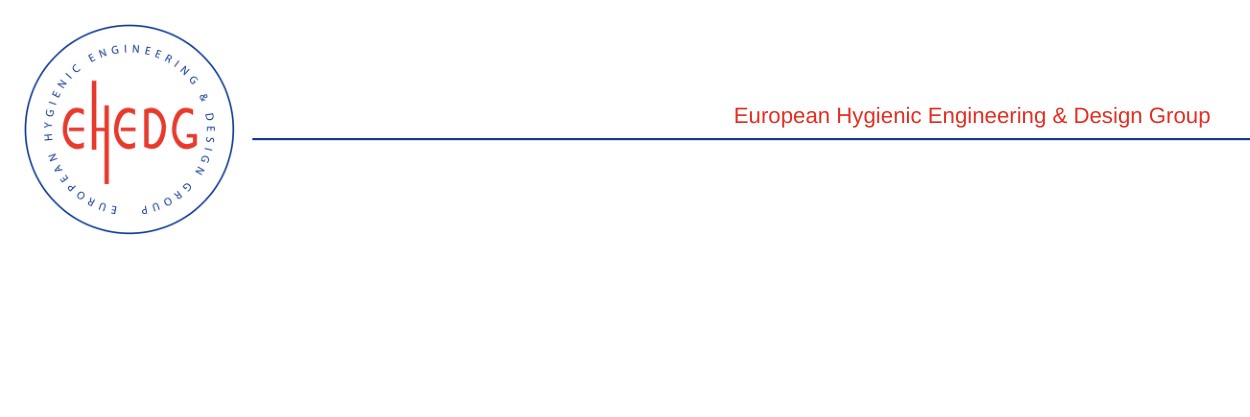 EHEDG Advanced Course on Hygienic Design 28 February to 2 March 2023Brøndby (Denmark)Authorised trainer: Alan FriisCertified AttendeesAnneli PetterssonBrian BonnetPaolo CorbellaniFelix NeumairHanna NykvistLajla Bøtter-Jensen